В соответствии с решением Собрания депутатов Яндобинского сельского поселения Аликовского района Чувашской Республики от 29.09.2022 г.  № 75 «О внесении изменений в решение Собрания депутатов Яндобинского сельского поселения Аликовского района «О бюджете Яндобинского сельского поселения Аликовского района Чувашской Республики на 2022 год и на плановый период 2023 и 2024 годов», администрация Яндобинского сельского поселения Аликовского района постановляет:1. Принять к исполнению бюджет Яндобинского сельского поселения Аликовского района Чувашской Республики на 2022 год и на плановый период 2023 и 2024 годов с учетом изменений, внесенных Решением Собрания депутатов от 29.09.2022 г.  № 75 «О внесении изменений в Решение Собрания депутатов Яндобинского сельского поселения Аликовского района Чувашской Республики «О бюджете на 2022 год и на плановый период 2023 и 2024 годов» (далее – Решение).2. Утвердить прилагаемый перечень мероприятий по реализации Решения согласно Приложению, к настоящему Постановлению.3. Настоящее   постановление   подлежит    официальному       опубликованию (обнародованию) в муниципальной газете Яндобинского сельского поселения Аликовского района.Глава Яндобинского сельского поселения Аликовского района                Л.П. МукинПриложение к постановлению главы Яндобинского сельского поселения Аликовского районаот «30» сентября 2022 г. № 41П Е Р Е Ч Е Н Ьмероприятий по реализации решения Собрания депутатов Яндобинского сельского поселения Аликовского района Чувашской Республики от 29.09.2022 г.  75 «О внесении изменений в решение Собрания депутатов Яндобинского сельского поселения Аликовского района Чувашской Республики «О бюджете Яндобинского сельского поселения Аликовского района Чувашской Республики на 2022 год и на плановый период 2023 и 2024 годов»ЧĂВАШ РЕСПУБЛИКИ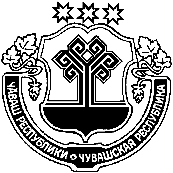 ЭЛЕК РАЙОНĚЧУВАШСКАЯ РЕСПУБЛИКА АЛИКОВСКИЙ РАЙОН ЮНТАПА ЯЛ АДМИНИСТРАЦИПОСЕЛЕНИЙĚ ЙЫШĂНУ«30» сентября 2022 № 41Юнтапа салиАДМИНИСТРАЦИЯЯНДОБИНСКОГО СЕЛЬСКОГО ПОСЕЛЕНИЯ ПОСТАНОВЛЕНИЕ«30» сентября  2022  № 41село Яндоба№ п/пНаименование мероприятияСроки реализацииОтветственныйисполнитель12341.Представление в финансовый отдел администрации Аликовского района сводных справок об изменении бюджетной росписи по главному распорядителю (распорядителю) средств бюджета Яндобинского сельского поселения Аликовского района на 2022 год и предложений по уточнению показателей кассового плана исполнения бюджета Яндобинского сельского поселения Аликовского района на 2022 годДо 10.10.2022 г. главные распорядители средств бюджета Яндобинского сельского поселения Аликовского района 2.Внесение изменений в сводную бюджетную роспись бюджета Яндобинского сельского поселения Аликовского района на 2022 годне позднее 11.10.2022 г  финансовый отдел3.Представление в финансовый отдел администрации Аликовского района уточненных бюджетных смет казенных учреждений Яндобинского сельского поселения Аликовского района, по которым были внесены изменения, на 2022 годне позднее 15.10.2022 г.главные распорядители средств бюджета Яндобинского сельского поселения  Аликовского района 